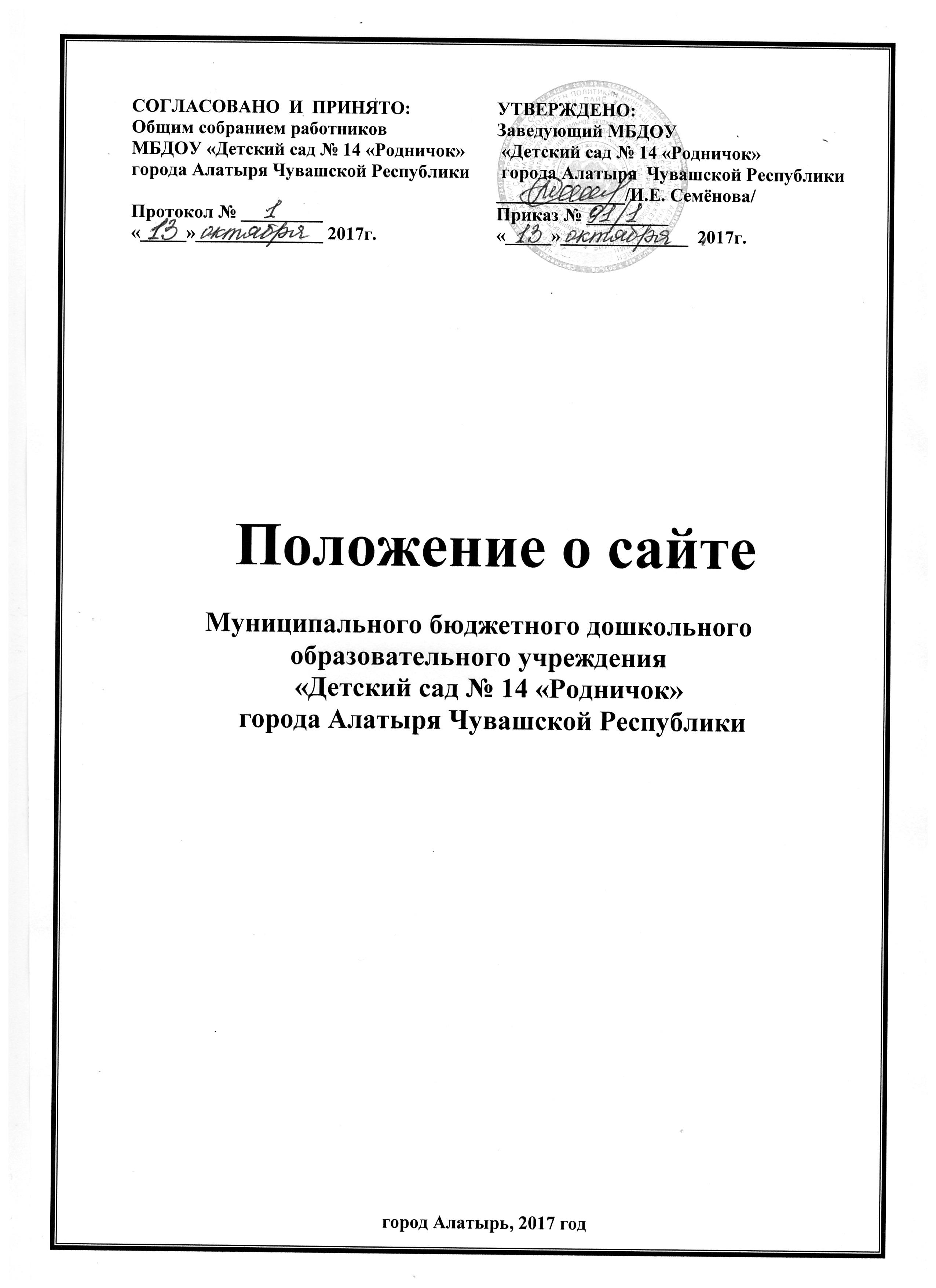 Общие положения1.1.Сайт обеспечивает официальное представление информации о МБДОУ «Детский сад № 14 «Родничок» города Алатыря Чувашской Республики(далее МБДОУ) в сети Интернет с целью расширения рынка образовательных услуг МБДОУ, оперативного ознакомления педагогических работников, родителей и других заинтересованных лиц с образовательной деятельностью МБДОУ. 1.2.Положение о Сайте Муниципального бюджетного дошкольного образовательного учреждения «Детский сад № 14 «Родничок» города Алатыря Чувашской Республики (далее – Положение) определяет назначение, принципы построения и структуру информационных материалов, размещаемых на официальном сайте web-сайте (далее – Сайт) учреждения, а  также регламентирует его функционирование и информационное наполнение.1.3.Пользователем Сайта может быть любое лицо, имеющее технические возможности выхода в Интернет.1.4.Функционирование Сайта регламентируется действующим законодательством, Уставом МБДОУ, настоящим Положением.1.5.Ответственный за ведение Сайта назначается приказом по учреждению.1.6.Ответственность за содержание информации, представленной на Сайте, несет заведующий МБДОУ.Цели и задачи СайтаЦелью Сайта образовательного учреждения является оперативное и объективное информирование общественности о деятельности образовательного учреждения, включение образовательного учреждения в единое образовательное информационное пространствоЗадачи Сайта образовательного учреждения:Формирование позитивного имиджа МБДОУ.Систематическое информирование участников воспитательно-образовательного процесса о качестве оказываемых услуг в образовательном учреждении.Презентация достижений воспитанников и педагогического коллектива образовательного учреждения, его особенностей, истории развития, реализуемых образовательных программ.Создание условий для взаимодействия участников образовательного процесса, социальных партнеров образовательного учреждения.Осуществление обмена продуктивным педагогическом опытом.Повышение эффективности воспитательно-образовательной деятельности образовательного учреждения.Стимулирование творческой активности педагогов и воспитанников.Получение обратной связи от всех участников образовательного процесса.Информационный ресурс СайтаИнформационный ресурс Сайта образовательного учреждения формируется в соответствии с деятельностью всех структурных подразделений образовательного учреждения, педагогических работников, обучающихся, их родителей (законных представителей), деловых партнеров и прочих заинтересованных лиц.Информационный ресурс Сайта образовательного учреждения является открытым и общедоступным.Условия размещения ресурсов ограниченного доступа регулируются отдельными документами. Размещение таких ресурсов допустимо только при наличии соответствующих организационных и программно-технических возможностей, обеспечивающих защиту персональных данных и авторских прав.Часть информационного ресурса, формируемого по инициативе творческих групп коллектива, педагогов  МБДОУ  может  быть  размещена на отдельных специализированных  сайтах, доступ к которым организуется с Сайта образовательного учреждения и на них распространяются все нормы и правила данного Положения.Не допускается размещение на Сайте образовательного учреждения противоправной информации и информации, не имеющей отношения к деятельности образовательного учреждения, несовместимой с задачами образования, разжигающей межнациональную рознь, призывающей к насилию, не подлежащей свободному распространению в соответствии с законодательством Российской Федерации.Редколлегия СайтаОтветственный за информатизацию образовательного процесса, обеспечивает оперативный контроль качества выполнения всех видов работ с Сайтом МБДОУ.Непосредственное выполнение технологических работ по обеспечению целостности и доступности Сайта образовательного учреждения возлагается на администратора Сайта (далее – Администратор),  который обслуживает сайт учреждения по договору. Договор заключается ежегодно.Организация информационного наполнения и сопровождения СайтаОтветственный за ведение сайта обеспечивает формирование информационного материала, который должен быть размещен на Сайте.Руководитель осуществляет:оперативный контроль за размещенной на Сайте образовательного учреждения информацией;консультирование членов Редколлегии о подготовке материалов и способах его размещения;изменение структуры Сайта, по согласованию с Редкоолегией образовательного учреждения.  ОтветственностьОтветственность за недостоверное, несвоевременное или некачественное предоставление информации (в том числе с грамматическими или синтаксическим ошибками) для размещения на Сайте образовательного учреждения несет заведующий МБДОУ.Ответственность за некачественное текущее сопровождение Сайта несет Администратор.Ответственность за нарушение работоспособности и актуализации Сайта образовательного учреждения вследствие реализованных некачественных концептуальных решений, отсутствия четкого порядка в работе лиц, на которых возложено предоставление информации, несет старший воспитатель образовательного учреждения, ответственный за информатизацию образовательного процесса.